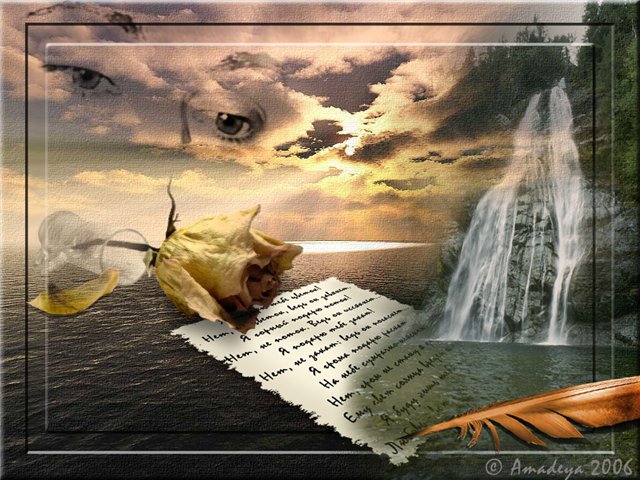 СОДЕРЖАНИЕ                                                              Стр.ВВЕДЕНИЕ……………………………………………………………………….3ГЛАВА 1. БИОГРАФИЧЕСКИЙ ПУТЬ А.А. АХМАТОВОЙКраткие биографические сведения……………………………………..4Особенности творчества А. Ахматовой…………………………………6ГЛАВА 2. ИЗОБРАЖЕНИЕ ЦВЕТОВ КАК ПРОЯВЛЕНИЕ БЫСТРОТЕЧНОСТИ ЖИЗНИ2.1. Цветочные образы в поэзии А.А. Ахматовой……………………………..7ЗАКЛЮЧЕНИЕ…………………………………………………………….........12СПИСОК ЛИТЕРАТУРЫ……………………………………………………….13ПРИЛОЖЕНИЕ……. …………………………………………………………...14Введение    Анна Андреевна Ахматова блестящий представитель одного из содержательных периодов русской литературы, который принято называть «серебряным веком», и открыла новую значительную главу современной поэзии. Что касается поэтического творчества Ахматовой, то следует сказать о том, что оно, как и жизнь поэтессы, было сложным и многогранным. Анна Андреевна Ахматова творила в очень сложное время, время катастроф и социальных потрясений, революций и войн. Многое было пережито ею, и ничего не забыто. Никогда она не переставала писать. В стихотворениях Анны Ахматовой наряду с темами Родины, русской земли, славы, власти, любви, прослеживается тема цветов. Цветы ассоциируются с райским состоянием жизни и женской красотой, а также с идеей хрупкости и недолговечности и с идеей земных звёзд. "Цветы" обнаруживают себя в поэтическом мире Анны Ахматовой достаточно явно и уже неоднократно вызывали внимание исследователей. Тема нашего исследования - цветочный код  в лирике А.А. Ахматовой. Актуальность исследования заключается в том, цветы – это кусочек природы, окружающего нас мира, цветы - это радость, цветы - это повод улыбнуться, повод задуматься о прекрасном и конечно это инструмент общения между людьми. Данная тема привлекает повышенный интерес к изучению творчества.Цель нашей работы заключается  в том, чтобы исследовать цветочный код в поэзии Анны Андреевны Ахматовой. Задачи исследования: Выбрать стихотворения, где присутствуют цветы.Проанализировать стихотворения.Сравнить, схожа ли общепринятая семантика цветов, с семантикой Анны Ахматовой.Объектом исследования данной работы являются образы цветов в стихотворениях «Обман», «Вечерняя комната», «Сразу стало тихо в доме».Предметом исследования являются особенности функционирования образов цветов в анализируемых стихотворениях.Методы исследования:ПоисковыйАнализСравнительныйМатериал исследования: сборники стихотворений А.А. Ахматовой, анализ критических  статей. Познакомившись с поэтическими произведениями автора, мы пришли к выводу, тема цветов в творчестве Ахматовой занимает центральное место. Мы решили по-своему взглянуть на эту тему и выразить свою точку зрения. Практическая значимость. Результаты исследовательской работы можно представить на уроках литературы при изучении творчества А.А.Ахматовой.Глава 1. Биографический путь А.А. АхматовойКраткие биографические сведенияАхматова Анна Андреевна (настоящая фамилия — Горенко) родилась в семье морского инженера, капитана 2-го ранга в отставке на ст. Большой Фонтан под Одессой. Через год после рождения дочери семья переехала в Царское Село. Здесь Ахматова стала ученицей Мариинской гимназии, но каждое лето проводила под Севастополем.Она не раз отмечала, что в том же году появились на свет Чарли Чаплин и Габриэла Мистраль, «Крейцерова соната» Толстого и Эйфелева башня в Париже… Анна была третьей из шести детей в семье отставного флотского инженер-механика, человека консервативного, впоследствии – члена «Союза русского народа». Мать ее, судя по всему, была человеком более демократичного склада – в молодости она даже входила в организацию «Народная воля». Вероятно, именно от своих родителей дочь унаследовала в равной мере и свободолюбие, и приверженность старой России.В 1905 г. после развода родителей Ахматова с матерью переехала в Евпаторию. В 1906 — 1907 гг. она училась в выпускном классе Киево-Фундуклеевской гимназии, в 1908 — 1910 гг. — на юридическом отделении Киевских высших женских курсов. 25 апреля 1910 г. «за Днепром в деревенской церкви» она обвенчалась с Н.С. Гумилевым, с которым познакомилась в 1903 г. В 1907 г. он опубликовал ее стихотворение «На руке его много блестящих колец...» в издававшемся им вПарижежурнале «Сириус». На стилистику ранних поэтических опытов Ахматовой оказало заметное влияние знакомство с прозой К. Гамсуна, с поэзией В.Я. Брюсова и А.А. Блока.В начале прошедшего века публиковать свои стихотворения для барышни-дворянки считалось делом весьма сомнительным. Дабы не компрометировать доброе имя семьи, юная Аня Горенко, недавняя выпускница гимназии, была вынуждена подбирать себе псевдоним. Поскольку прабабушкой со стороны матери была татарская княжна Ахматова (что, согласно семейному преданию, являлась прямым потомком самого Чингисхана), «ее фамилию, – как писала впоследствии Анна Андреевна, – не сообразив, что собираюсь быть русским поэтом, я сделала своим литературным именем». А ведь начинающей поэтессе ничего не стоило бы обратить свой взор и на бабушку-гречанку со стороны отца – ей, так любившей родное Причерноморье. Однако выбор пал именно на это имя, «татарское, дремучее...».В 1962 году Ахматовой была присуждена Международная поэтическая премия «Этна-Таормина» - в связи с 50-летием поэтической деятельности и выходом в Италии сборника избранных произведений Ахматовой. Процедура вручения премии проходила в старинном сицилийском городе Таормина, а в Риме в советском посольстве был дан прием в ее честь.В том же году Оксфордский университет принял решение присвоить Анне Андреевне Ахматовой степень почетного доктора литературы. В 1964 году Ахматова побывала в Лондоне, где состоялась торжественная церемония ее облачения в докторскую мантию[3, c.121]. Последние годы жизни ее окружают многочисленные друзья, поклонники, ученики, среди которых много молодежи – достаточно упомянуть лишь Иосифа Бродского, поэта, будущего лауреата Нобелевской премии. Ее авторитет непререкаем, афоризмы и остроты расходятся не хуже, чем афоризмы и остроты ее подруги – блистательной Фаины Раневской…[3, c.22]Творчество Ахматовой как крупнейшее явление культуры XX в. получило мировое признание. 5 марта 1966 г. Ахматова умерла в поселке Домодедово, 10 марта после отпевания в Никольском Морском соборе прах ее был погребен на кладбище в поселке Комарове под Ленинградом.Уже после ее смерти, в 1987, во время Перестройки, был опубликован трагический и религиозный цикл «Реквием», написанный в 1935 — 1943 (дополнен 1957 — 1961).1.2. Особенности творчества А.А. АхматовойНа рубеже прошлого и нынешнего столетия, в эпоху, потрясенную двумя мировыми войнами, в России возникла и сложилась, может быть, самая значительная во всей мировой литературе нового времени ‘’ женская ’’ поэзия - поэзия Анны Ахматовой.Долгая жизнь Ахматовой и сохранившаяся до конца творческая свежесть ее дарования связали в ее лице нашу литературную современность с живым наследием русской поэтической классики, девятнадцатый век с двадцатым веком. Время от ее вступления в литературу до наших дней превышает число лет, прошедших от смерти Пушкина до начала русского символизма.Вхождение Анны Ахматовой  в литературу быловнезапным и победительным. О раннем ее формировании знал, может быть, ее муж,  Николай Гумилев, с которым они поженились в 1910 году.Творчество Ахматовой принято делить всего на два периода – ранний (1910 – 1930-е гг.) и поздний (1940 – 1960-е). Разница между «ранней» и «поздней» Ахматовой видна как на содержательном уровне (ранняя Ахматова – камерный поэт, поздняя испытывает все большее тяготение к общественно-исторической тематике), так и на стилистическом: для первого периода характерна предметность, слово не перестроенное метафорой, но резко преображенное контекстом. В поздних стихах Ахматовой господствуют переносные значения, слово в них становится подчеркнуто символическим. Но, разумеется, эти изменения не уничтожили цельности ее стиля.Поэзия Ахматовой — поэзия силы, ее господствующая интонация — интонация волевая. Новаторство первоначально проявилось именно в этой традиционно вечной теме. Все отмечали «загадочность» ее лирики; при всем том, что ее стихи казались страничками писем или оборванными дневниковыми записями, крайнее немногословие, скупость речи оставляли впечатление немоты или перехвата голоса. «Ахматова в своих стихах не декламирует. Она просто говорит, еле слышно, безо всяких жестов и поз. Или молится почти про себя. В этой лучезарно-ясной атмосфере, которую создают ее книги, всякая декламация показалась бы неестественной фальшью», - писал ее близкий друг К.И. Чуковский.   В 1907 г. Н. С. Гумилёв опубликовал ее стихотворение "На руке его много блестящих колец..." в издававшемся им в Париже журнале "Сириус".В 1911 г., избрав литературным псевдонимом фамилию своей прабабки по материнской линии, она начала печататься в петербургских журналах. В 1912 г.  первый сборник Ахматовой "Вечер "  "Четки" (1914) После "Четок" к Ахматовой приходит слава. Сборник "Белая стая", вышедший в сентябре 1917 г., не имел столь шумного успеха, как предыдущие книги. После ее смерти, в 1987г. был опубликован трагический и религиозный цикл "Реквием", написанный в 1935 — 1943 (дополнен 1957 — 1961).Глава 2. Изображение цветов как проявление быстротечности жизни2.1. Цветочные образы в поэзии А.А. АхматовойВ стихотворениях Анны Ахматовой наряду с темами Родины, русской земли, славы, власти, любви, прослеживается тема цветов. Анна Ахматова обладает способностью понимать и любить вещи в их непонятной связи именно к переживаемым минутам. Ее цветы реальны, видимы, и даже создается впечатление, что, мы чувствуем их ароматы. Цветы всегда имеют определенный цвет, что усиливает ощущение их реальности, а также дает полную смысловую картину - ведь каждый цвет имеет свое собственное значение. Стихи Ахматовой гораздо глубже, чем мы часто их воспринимаем, поэтому нельзя пренебрегать и семантикой цветов. Погружение в творчество А. Ахматовой разных лет вызывает ощущение прикосновения к чарам красоты цветов: роскошных и скромных полевых. Скорее всего, в этом и скрывается великая мудрость А. А. Ахматовой, которая была так открыта миру природы и так закрыта суровой, технократической действительности. В ранней лирике Ахматовой "цветы" встречаются практически в каждом стихотворении. Это и лилии, и фиалки, и маргаритки, и левкои, и георгины и т.д. Само по себе многоцветие любовной, к тому же женской, поэзии не кажется необычным.Трудно найти на Земле ещё какой-нибудь объект, который так самопожертвенно одаривает нас своей прелестью, чем Цветок. Ведь развиваясь из семян, прорастая, набираясь сил, растение концентрирует весь внутренний потенциал, чтобы усладить красотой цвета, формы и аромата. Век любого растения краток и предельно цикличен, как и все, что воплощается на Земле. Так что же такое Цветок в поэтическом и философском понимании?Это апогей красоты, силы и роста, который дарит роскошь в сугубо определённый отрезок времени. Или, подобно человеческой жизни, напоминающей синусоиду, цветы имеют сильные периоды – цветение, и время отдыха – когда они становятся обычными растениями. Именно поэтому, расширяя понятие символа Цветка, целесообразно включить в него не только цветущие растения, но и деревья, кустарники, травы, так как у каждого из представленных видов флоры наблюдается собственный период цветения.Например: белая хризантема - символическое знание вечности, тюльпан - символ признания в любви, красный цвет его имеет несколько символических значений: любовь, мощь, борьба, гордость...В сборнике Анны Андреевны "Подорожник" цветы простые - подснежники, полевые цветы, растения - подорожник, лебеда, крапива, чертополох...Стихи 1935 - 1948 годов пестрят названиями цветов и растений: одуванчик, крапива, нарцисс, цветущий персик, фиалка, роза, глицинии, шиповник, черёмуха, резеда, тюльпан, подснежник, сирень, хризантема.Если учитывать семантику цветов, их символическое значение, можно получить сведения, углубляющие смысл стихотворений: черёмуха - отрадное чувство, но через "белый траур" мы видим вечную (белый) трагедию, драму; крапива, чертополох - предостережение; жёлтый одуванчик - надежда на будущее, стимулирующая к жизни (жёлтый); сирень - чистая любовь; нарцисс - кротость, нежность.В последнем периоде 1955 - 1966 в стихах её вновь появляются розы, шиповник, персик, сирень, вереск, гвоздики, фиалка. И это неслучайно: поэтесса возвращается к прошлому, воспоминания невольно заставляют его сравнивать с настоящим.Так возникает тема вечности.В исследовательской работе мы попытаемся проанализировать несколько стихотворений А.А. Ахматовой. Это позволит показать уникальность в разнообразии автором образов цветов, использование поэтического слога, а также мы сможем попытаться выстроить диаграмму частотности цветов в поэтическом мире поэтессы.   Количество цветов в поэзии Ахматовой видно невооруженным глазом. Причем поражает разнообразие этих цветов. И на первый взгляд, выделить центральный, наиболее значимый или любимый цветок, а также выявить определенную закономерность их употребления кажется невозможным. Но, так или иначе, можно отметить, что в раннем творчестве Ахматовой преобладают образы нежных цветов – лилии, левкои  – образы чистоты и непорочности. После замужества (1910) на первый план выходит образ розы и затмевает все остальные цветы. И в первые годы  символика этого цветка весьма проста и понятна на первый взгляд – любовь, пылкость, страсть – то, что и означал этот цветок с незапамятных  времен.Роза – является символом божественной тайны, любви и нежности. Не любившая и избегавшая долгое время Амура, Флора была всё же поражена его стрелой и с этой минуты воспылала к нему страстной любовью. Но хитрый Амур начал избегать Флору, и тогда она решила создать цветок,  который и смеётся и плачет, соединяя в себе  грусть и радость. Увидав созданный цветок, богиня в восхищении хотела воскликнуть: « Рос!». Прекрасный цветок с тех пор стал называться розой.[4, 456]Впервые роза упоминается в 1910 г. в стихотворении "Обман", которое вошло в сборник стихотворений «Вечер», выпущенный в издании «Цех поэтов» в начале марта 1912 года. В первой и четвертой частях этого произведения автор обращает свое внимание на розу. В начале первой части говорится о "весенних" Розах:Весенним солнцем это утро пьяно,И на террасе запах роз слышней…<…>О, сердце любит сладостно и слепо!<…>а в конце четвертой - об "осенних":Легкий осенний снежокЛег на крокетной площадке.Свечи в гостиной зажгут,Днем их мерцанье нежнее,Целый букет принесутРоз из оранжереи. [1, 33-34с]Это "цветочное" обрамление лирического сюжета - слепая влюбленность юной девушки и последующее разочарование - сразу же позволяет сделать вывод, что Роза в мире лирической героини - Цветок, традиционно символизирующий Любовь.Лирическая героиня ощущает "первые розы" по запаху, который становиться "все слышней".Розы, похоже, цветут в ее мире круглый год (летом - в саду, зимой - в оранжерее), поэтому и сопутствуют главным событиям жизни. Примечательно, что они упоминаются перед встречей с возлюбленным. В явный атрибут любовного свидания они превращаются три года спустя:Прости меня, мальчик веселый,Что я принесла тебе смерть -За розы с площадки круглой,За глупые письма твои,За то, что, дерзкий и смуглый,Мутно бледнел от любви."Высокие своды костела…" [1,56с]Вспоминая погибшего - "мальчика", влюбленного в нее в прошлом, - лирическая героиня называет в числе примет его любви "розы с площадки круглой" и "глупые письма".Оба произведения сближает не только упоминание Роз, но и своеобразное сходство сюжета, претерпевающего ролевую инверсию. Лирические герои как бы меняются местами.Если в стихотворении  "Обман" говорится о юной девушке, которая "слепо" влюбляется, затем жестоко страдает от разочарования, пишет письмо и почти умирает:Я написала слова,Что долго сказать не смела.Тупо болит голова,Странно немеет тело.Обман…[1,34с] -то в произведении "Высокие своды костела…" таким "обманщиком" выступает сама лирическая героиня, и пишет письма и умирает "мальчик". Превращение Розы из обрамляющего в один из основных символов любви дополнительно наделяет этот образ еще и "смертельной" символикой.Подводя предварительный итог, можно сказать, что символика образа Розы в раннем творчестве Ахматовой достаточно традиционна, но если сравнивать с определение, то возникает некое двоякое значение. В стихотворениях мы видим, что этот цветок несет в себе признак любви, а с другой стороны боль, утрату. Еще одна характерная черта лирики А.А. Ахматовой проявившаяся уже в «Вечере»: ее цветы всегда имеют определенный цвет, что усиливает ощущение их реальности, а также дают полную смысловую картину – ведь каждый цвет имеет свое собственное значение. Хризантема - символ осени и грусти. В Японии этот цветок национальный. Он является символом солнца, дающего жизнь всему на земле. Например, стихотворение «Вечерняя комната», 1912:Я говорю сейчас словами теми,
Что только раз рождаются в душе.
Жужжит пчела на белой хризантеме,
Так душно пахнет старое саше.<…>Последний луч, и желтый и тяжелый,
Застыл в букете ярких георгин,
И как во сне я слышу звук виолы
И редкие аккорды клавесин.[1,14-15с]
Белая хризантема в самом начале стихотворения добавляет некую степенность, даже несколько замедляя ритм стихотворения, так как наряду с невинностью и чистотой белый цвет имеет символическое значение вечности. Однако степенность нарушается в последней строфе «яркими георгинами», что символически можно расшифровать как надежду на перемену, движение. Хризантема обычно обозначает приветливость, но в данном стихотворении мы видим – боль, тоску, разочарование. Только лишь в последних строфах звучит мотив чего-то нового. Мак - символ влюбленных, цветок грёз. Взять лепесток мака, положить его на образованный согнутыми большим и указательным пальцами левой руки круг, ударить по ним изо всей силы ладонью правой руки. Чем сильнее звук от разорвавшегося лепестка, тем сильнее влюблён в девушку парень (цветок носил ещё название «любовный шпион»).Мак также считается символом плодородия. Существует обычай сыпать в туфли новобрачной маковые зёрна, чтобы она не была бездетна. Например, «Сразу стало тихо в доме», 1917:Сразу стало тихо в доме,
Облетел последний мак,
Замерла я в долгой дреме
И встречаю ранний мрак.[1,128с]Здесь «мак» являет собой образ героини, которая ждет своего возлюбленного. В стихотворении «мак» выступает как символ надежды, ожидания. Перечитывая несколько раз стихотворение, мы наблюдаем, что символика цветка присутствует в стихотворении- это цветок влюбленных. Однако в стихотворении прослеживает мотив надежды, одиночества: Прождала я много дней,
Нежной пленницею песня
Умерла в груди моей.Анализируя многоцветие в ахматовской лирике, становится возможным предположить, что в первых сборниках высокие показатели связаны в основном с любовными переживаниями героев, что "может быть осмыслено как дань традиции альбомной лирики XIX века. В дальнейшем, эмоциональное состояние лирической героини напрямую связано с символикой Цветов, отражённых в легендах и преданиях древнего мираЗаключение     В заключении хотелось сказать, что поставленные задачи нами были реализованы, и мы можем сделать следующие выводы.Во- первых, творчество А. Ахматовой неразрывно связано с жизнью автора, в своих стихотворениях она очень открыто пишет о том, что ее волнует, пытается поделиться своим душевным состоянием. В творчестве А. Ахматовой нет таких тем, о которых нельзя сказать ничего. Ее волнует все и до глубины души. Этим и привлекает нас Ахматова в литературе. Во- вторых, тема цветов является главной в лирике А. Ахматовой. Все стихотворения Ахматовой проникнуты любовью к природе.    Связь с жизнью – источник популярности стихов Ахматовой. Они прекрасны, так как жизненны. Поэзия Ахматовой – это искусство художественного преобразования жизни.   Лирика Ахматовой заражает любовью к жизни, передает движения души: радость, восторг от встречи, печаль от неразделенной любви, гордость за свое чувство. Чувства лирической героини тесно связаны с обостренным восприятием предметного мира и передают её душевное состояние не прямо, не лирически, а через окружающие её вещи.   По словам К.И. Чуковского: «Ахматова в своих стихах не декламирует. Она просто говорит, еле слышно, безо всяких жестов и поз. Или молится почти про себя. В этой лучезарно-ясной атмосфере, которую создают ее книги, всякая декламация показалась бы неестественной фальшью». Список литературыА.А. Ахматова. Собрание сочинений в 2-х томах. М.: «Правда», 1990 г.Корона В. В. Поэзия Анны Ахматовой: поэтика автовариаций. Екатеринбург, 1999. 264с.Серова М. В. "Цветы" в поэтическом мире Анны Ахматовой. 2000 г, 66 67 сОжегов С. И. Словарь русского языка: Ок. 57000 слов / Под ред. Ю. Шведовой. М., 2000, 750 с.Большой энциклопедический словарь. М., 2003. 1247 с.Интернет-ресурсыscreen.ru›school/ahmatova/http://www.akhmatova.org/articles/skorospelkina.htmhttp://www.stihi-xix-xx-vekov.ru/ahmatova236.htmlЧастота употреблений цветов в лирике А.Ахматовойчисло  стихотворенийназвание цветов10роза5тюльпан8хризантема3нарцисс7астра1левкоя4маргаритка6фиалка2василёкцветокколичествостихотворениеРоза1.1Обман – I частьВесенним солнцем это утро пьяно,И на террасе запах роз слышней,А небо ярче синего фаянсаТетрадь в обложке мягкого сафьянаЧитаю в ней элегии и стансы,Написанные бабушке моей.Роза1.2Обман – IV частьСвечи в гостиной зажгут,Днем их мерцанье нежнее,Целый букет принесутРоз из оранжереи.Роза1.3За розы с площадкой круглой,За глупые письма твои,За то, что дерзкий и смуглый,Мутно бледнел от любви.Роза1.4Новогодний праздник длится пышно,Влажны стебли новогодних роз,А в груди моей уже не слышноТрепетания стрекоз.Роза1.5Изумрудною стала вода замутненных каналов,И крапива запахла, как розы, но толь5о сильнейРоза1.6Венок мертвым – VI частьВот это я тебе, взамен могильных роз,Взамен кадильного куреньяТы так сурово жил и до конца донесВеликолепное презрение.Роза1.7Как ни стремилась к пальмире я ЗолотоглавойНо суждено здесь дожить мне до первой розы.Роза1.8Я к розам хочу в тот единственный садГде лучшая в мире стоит из оград, Где статуи помнят меня молодой,А я их под невскою помню водой.Роза1.9Господи! Ты видишь, я усталаВоскресать и умирать и житьВсе возьми, но этой розы алойДай мне свежесть снова ощутить.Нарцисс2.1И белые нарциссы на столе,И красное вино в бокале плоскомЯ видела как бы в рассветной мгле.Нарцисс2.2Без малейшей надежды заснутьВижу я сквозь зеленую мутьИ не детство мое, и не море,И не бабочек брачный полетНад грядой белоснежных нарциссовВ тот какой-то шестнадцатый год…Нарцисс2.3Шиповник цветет - 2.НаявуИ время прочь, и пространство прочь,Я все разглядела сквозь белую ночь:И нарцисс в хрустале у тебя на столе,И сигары синий дымок,И то зеркало, где, как в чистой воде,Ты сейчас отразиться мог.Лилия3.1Я лилий нарвала прекрасных и душистых,Стыдливо замкнутых, как дев невинный рой,С их лепестков, дрожащих и росистых,Пила я аромат и счастье и покой.Лилия3.2Два стихотворения  - второеТот же голос, тот же взгляд,Те же волосы льняные.Все как год тому назадСквозь стекло лучи дневныеИзвесть белых стен пестрят…Свежих лилий ароматИ слова твои простые.Левкои4Обман – III частьЯ несу букет левкоев белыхДля того в них тайный скрыт огоньКто, беря цветы из рук несмелыхТронет теплую ладонь.Маргаритка5МузеЗнаю: гадая, и мне обрыватьНежный цветок маргариткуДолжен на этой земле испытатьКаждый любовную пытку.Гвоздика6И дал мне три гвоздики,Не поднимая глаз.О милые улики, Куда мне спрятать вас?Тюльпан7СмятениеМне очи застит туман,Сливаются вещи и лица,И только красный тюльпан,Тюльпан у тебя в петлице.Георгины8А раскрашенные яркоПрямо стали георгиныВдоль серебряной дорожкиГде улитки и полынь.Одуванчик9Тайны ремесла.Когда б вы знали, из какого сораРастут стихи, не ведая стыда,Как желтый одуванчик у забора.Как лопухи и лебеда.Мак10Говорят дети.В садах впервые загорелись маки,И лету рад, и вольно дышит городПриморским ветром свежим и соленым.Анютины глазки11Из анютиных глазок стаяБархатистый хранит силуэт – Это бабочки, улетая,Им оставили свой портрет.Жасмин12И северная весть на севере застылаСредь вереска, зацветшего вчера,Жасмина позднего и даже этой алойНе чахнущей зари.Хризантема13Ты, верно, чей-то муж и ты любовник чей-то,В шкатулке без тебя еще довольно тем,И прости целый день божественная флейтаЕй подарить снова, чтоб льнули к звукам темИ загляделась я не на тебя совсем,Но сколько предо мной ночных аллей-то,И сколько в сентябре прощальных хризантем.